Всероссийские осенние недели финансовой грамотности 2023В ноябре 2023 года в России прошли Всероссийские недели финансовой грамотности.МБОУ Школа № 9 активно присоединилась к данным мероприятиям. В рамках «осенних недель финансовой грамотности администратором по ФГ   И.Р. Гасановой и классными руководителями 5-9 классов были проведены просветительские и образовательные мероприятия по финансовой грамотности.Цель – заинтересовать школьников темой финансовой грамотности, мотивировать к повышению своего уровня знаний и рационализации поведения.В наши дни важным аспектов привлечения внимания школьников к данной теме является наличие всевозможных интернет- мошенников (звонки, рассылки, ссылки). Ребята должны понимать это и уметь защитить себя.  Поэтому мы на уроках с 5-7 классами разбирали, как правильно воспринимать информацию, полученную «из вне», как отличить «спам» и какие последствия могут быть при открытии вредоносных ссылок и программ, ответе на «спам»-звонки.«Как делать сбережения и для чего они нужны» - урок с таким названием проводился в 7-8 классах.9-ые классы работают над проектами по финансовой грамотности по темам:Что такое инвестицииКак правильно тратить деньгиКак грамотно планировать доходы и расходы семьиВо всех параллелях (5-9 классы) ребята с интересом проходили онлайн-тесты по финансовой грамотности, задавали вопросы, в частности по налогам, что такое пассивный доход и т.д.Также хотелось бы отметить, что наши ученики, учителя и родители приняли участие во всероссийском онлайн-зачете по финансовой грамотности, который представляет Банк России РФ.Вот сертификаты некоторых участников. Всем большое спасибо и так держать!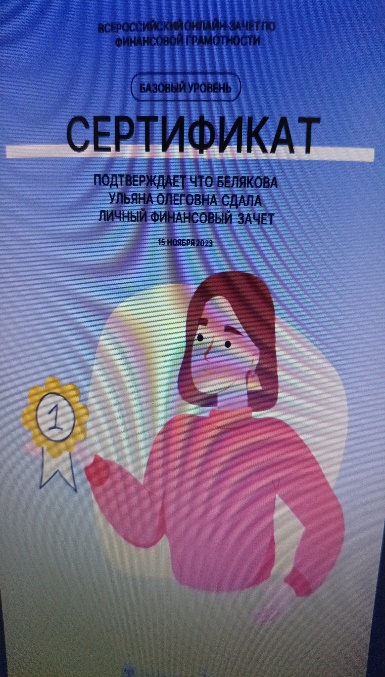 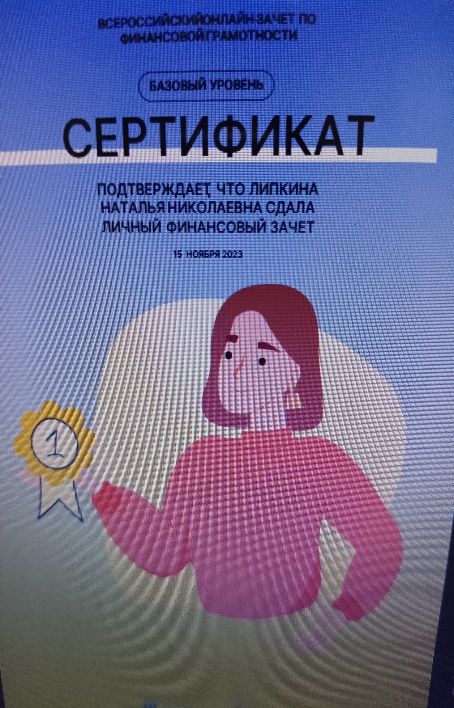 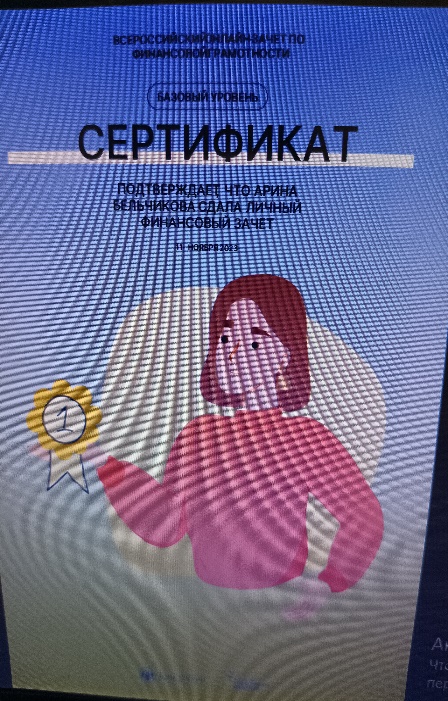 